THE DC FASHION FOUNDATION REQUESTS THE PLEASURE OF YOUR COMPANY AT THE2017 New/NEXT Fashion ShowcaseIN CELEBRATION OF THE DC FASHION INCUBATOR @ MACY’SFriday, April 28, 20176:00pm-7:00pm: VIP Lounge7:00pm- 9:00pm: EventInternational Fashion Presentation, Reception, Hors d’Oeuvres, Signature VIP Cocktails, Wine/Beer and DancingBlind Whino SW Arts ClubArt Gallery and Lounge700 Delaware Ave. SWWashington, DC 20024ABOUT THE EVENTThe New/NEXT Fashion Showcase, now in its second year, will feature the exclusive collections and talents of the fashion designers in the DC Fashion Incubator (DCFI) one-year residency and DCFI Public Program, as well as highlight local fashion designers and artists in the district. The Designers in Residence @ Macy’s Metro Center will present their Fall 2017 Collections during the Fashion Showcase. In this one-day presentation, the Fashion Showcase will feature a runway fashion show, showroom, and boutique pop-ups.The DCFI New/NEXT Fashion Showcase raises money for two DCFF programs: The DC Fashion Incubator @ Macy’s Metro Center and the DCFI Public Program, Made in the District. These programs support the development and training of the world’s next fashion business owners and help job creators in the areas of fashion, style, merchandising, and related technology, right here in the nation’s capital. The exact initiatives that DCFF intends proceeds to support include expanding the DCFI Designers-in-Residence from five to seven designers, securing manufacturing technology (specifically embroidery machinery), creating an internship program for local university and trade school students, developing additional fundraising events and outreach efforts, and expanding DCFI marketing. Honorary Fashion Chair: Marvin Bowser – ConfirmedFashion Chair: Karen Alston – ConfirmedHost Committee Members: Confirmed (Request Listing)ABOUT DCFIDC Fashion Incubator (DCFI) is designed to support the local emerging fashion industry by identifying and providing training, mentoring, workspace, and apparel manufacturing and production. DCFI also aims to help rising fashion entrepreneurs to develop overall business and technical skills to execute their vision, goals, and business ideas.DCFI is the only program of its kind to offer a cultural exchange program for international designers from emerging fashion destinations. The Class of 2015 featured designers from Peru, Ghana, the United Kingdom, and the United States. The Class of 2016 featured designers from Peru, Mexico, Pakistan, Estonia and the United States. DCFI not only prepares international designers for the US market but also teaches transferable skills that aid the designers in growing their country’s fashion economy. Which country will we feature at the 2017 International Showcase? The competitive one-year residency program, tailored for designers with three to seven years of experience, partners with Macy’s to provide designers with workspace, seminars in fashion design and commerce, retail displays, and opportunities to pitch investors for funding, including seed capital and structured loans.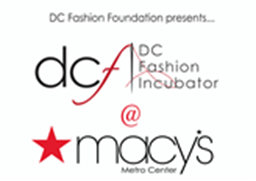 All sponsors receive exposure to our community of over 100,000 people through the DCFI newsletter, DCFI Partners, social media, online name recognition on the event registration website, notable mentions on event signage, and other printed materials. Additional benefits per level are outlined below. $200,000  DCFI AmbassadorPromotion as Ambassador of DCFI for 2017 fiscal year, including traditional and social media, DCFF/DCFI websites, invitation to speak at selected DCFF/DCFI events$100,000  Named Sponsor    Sponsor-named recognition on all printed and digital materials, 10 event tickets, swag bag, meeting with DCFI designer of choice $75,000   Avant Garde Sponsor    6 event tickets, inclusion in press release, swag bag    $50,000   Haute Sponsor     6 event tickets and swag bag$25,000   Trend-Setter Sponsor    4 event tickets and swag bag$10,000   Fashion-Forward Sponsor     4 event tickets$5,000    Stylish Sponsor    2 event tickets$2,500    Embassy Sponsor    Designer participation from Embassy I would like to purchase _____ VIP tickets at $75/eachI would like to purchase _____ General Admission tickets at $25/eachI cannot attend but would like to make a tax-deductible donation of $ _____Full Name(s) ______________________________________________________Company Name ___________________________________________________Mailing Address ___________________________________________________City _____________________________ State _________ Zip ______________Email _______________________________ Tel _________________________Credit Card # _________________________________ Exp ________________DC Fashion Foundation is a 501 (c)(3) non-profit organization with a tax ID of 26-4560980.If you prefer to donate via check, please make checks payable to “DC Fashion Foundation” and send checks to: DC Fashion Foundation, 1629 K St. NW, Suite 300, Washington, DC 20006.